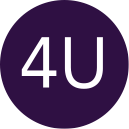 DODATEK č. 1 ke SMLOUVĚ O DÍLO“Projektová dokumentace pro provádění stavby a technický dozor stavebníka na rekonstrukci čp. 121, Památník Terezín”uzavřená podle § 2586 a násl. zákona č. 89/2012 Sb. občanský zákoník, ve znění pozdějších předpisů (dále jen “občanský zákoník”)Níže uvedého dne, měsíce a roku smluvní stranyNázev:			Památník TerezínSídlo:			Principova alej 304, 411 55, TerezínIČ:			00177288DIČ:			CZ00177288Bankovní spojení:	ČNBČíslo účtu:		134471/0710Zastoupen:		Mgr. Jan Roubínek B.A.Kontakt:		+420 416 782 225(dále jen “objednatel”)Název:			inveko 4U, s.r.o.Sídlo:			Anenská 114/4, 412 01 LitoměřiceIČ:			27304159DIČ:			CZ27304159Bankovní spojení: 	Komerční banka a.s.Číslo účtu:		35- 7383850257/0100Zastoupen:		Bc. Hana ZvěřinováKontakt:		777 555 347/ hana.zverinova@inveko4u.cz(dále jen “zhotovitel”)(objednatel a zhotovitel dále společně jako “smluvní strany” nebo jednotlivě jako “smluvní strany”)uzavírají tento dodatek č. 1  I. Předmět dodatkuPředmětem dodatku je plnění původně nespecifikované v rozpočtu původní smlouvy o dílo. Plněním je speciální expertíza spočívající v zajištění dokumentace restaurátorských prací, kterou si vyžádal odbor kultury MěÚ Litoměřice (odbor památkové péče). Cena za tuto dokumentaci činí 12 500 Kč bez DPH (slovy: dvanáct tisíc pět set korun českých bez DPH) -  DPH činí 21%. Plnění bude splatné po provedení expertízy, která bude vyhotovena do tří týdnů po podpisu po nabytí účinnosti tohoto dodatku.V …………… dne …….		……………………………	                                                                                                              ObjednatelV Litoměřicích dne 1.2.2018	Zhotovitel: